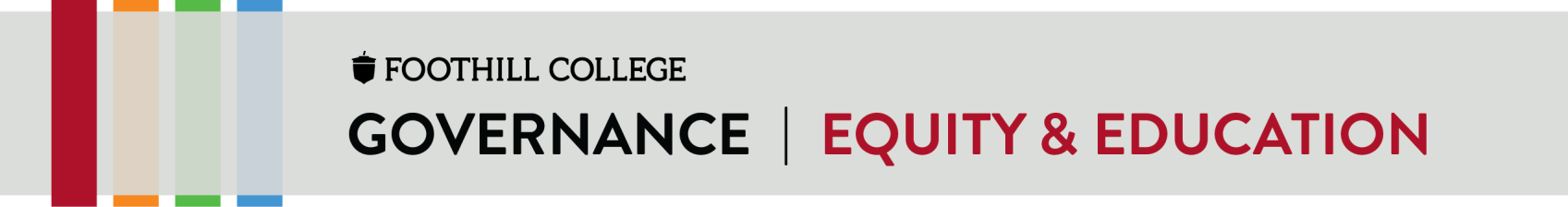 MEETING AGENDADate:	June 12, 2020	Time: 11:00AM – 1:00PMZoom meeting ID: 909 706 548	Join URL: https://cccconfer.zoom.us/j/909706548AGENDA ITEMSPurpose KeyA = Action; D= Discussion; I = InformationMembersVotingStudents: Jeline Buron, Ashley Dafferner, Andrea Ramirez Staff: Catalina Rodriguez, Christopher Chavez Administrator: Debbie LeeFaculty: Donna Frankel (PT), Hillary Gomes (FT), Patrick Morriss (FT)Tri-Chairs: Ram Subramaniam (administrator), Andre Meggerson (classified staff), Carolyn Holcroft (faculty)Non-VotingEx-Officio: Lisa Ly, Lené Whitley-Putz, Teresa Ong, Melissa Cervantes, Thuy Nguyen, Kristy Lisle, Laurie ScolariRecorder: Jessica Alarcon Facilitator: Leticia MaldonadoAttachmentsMajor meeting norms identified April 19Courageous Conversation protocolDraft memo re: Dual EnrollementFoothill College Mission StatementBelieving a well-educated population is essential to sustaining and enhancing a democratic society, Foothill College offers programs and services that empower students to achieve their goals as members of the workforce, as future students, and as global citizens. We work to obtain equity in achievement of student outcomes for all California student populations, and are guided by our core values of honesty, integrity, trust, openness, transparency, forgiveness, and sustainability.Foothill College offers associate degrees and certificates in multiple disciplines, and a baccalaureate degree in dental hygiene.2019-2020 Strategic Objectives (E2SG)Equity; Enrollment; Service Leadership;Equity and Education Committee meeting dates for 2019-2020:October 25, 2019 (1:30-3:30PM)November 1, 2019 (1-3PM) December 6, 2019 (1:30-3:30PM)January 10, 2020 (1:30-3:30PM)February 7, 2020 (1-3PM) March 6 (1-3PM)April 10, 2020 (1-3PM) May 1 (1-3PM)June 5 (1:30-3:30PM)June 12, 2020 (11AM – 1PM)ITEMMINTOPICPURPOSEPRESENTEROUTCOME11 minApproval of AgendaAFacilitator22 minLand AcknowledgementD, ACarolyn Holcroft33Public CommentIFacilitatorMembers of the public will have the opportunity to speak to items not on the agenda. E&E may not discuss ortake action.45Disproportionate ImpactDTri-chairsUpdate council of feedback received post-vote on 6-5-2020525Equity Strategic Plan (request 30 min): The next draft of the ESP is due on June 30th. As the body that has engaged most with the Office of Equity in conversation and input on the plan, how does E&E see itself reviewing, providing feedback, thought-partnering on the next draft? A summer study group? Asking the Equity Team take the lead and present at Opening Day?DMelissa CervantesRecommendations from council on a timeline.645Racial Equity and Unrest at FoothillD, AMelissa CervantesSuggestions/asks/needs around racial equity for the Office of Equity to work on during the summer in preparation for Fall, and 20/21 academic year.720R&R/AC MemoDTri-chairsQ: are you as a member of E&E in support of the conclusion presented in this memo? If so- why, if not- why not?” Outcome: based on the discussion E&E sends a feedback to the joint council810Dual Enrollment Draft MemoD, ATri-chairsMembers will finalize draft memo and send to President Thuy Nguyen95Guided Pathways UpdateDMelissa Cervantes and Laurie ScolariMembers will hear update from leads103 minEvaluation of meeting outcomes and normsDFacilitatorMembers evaluate whether we upheld norms and met outcomes.111Good of the OrderIAll